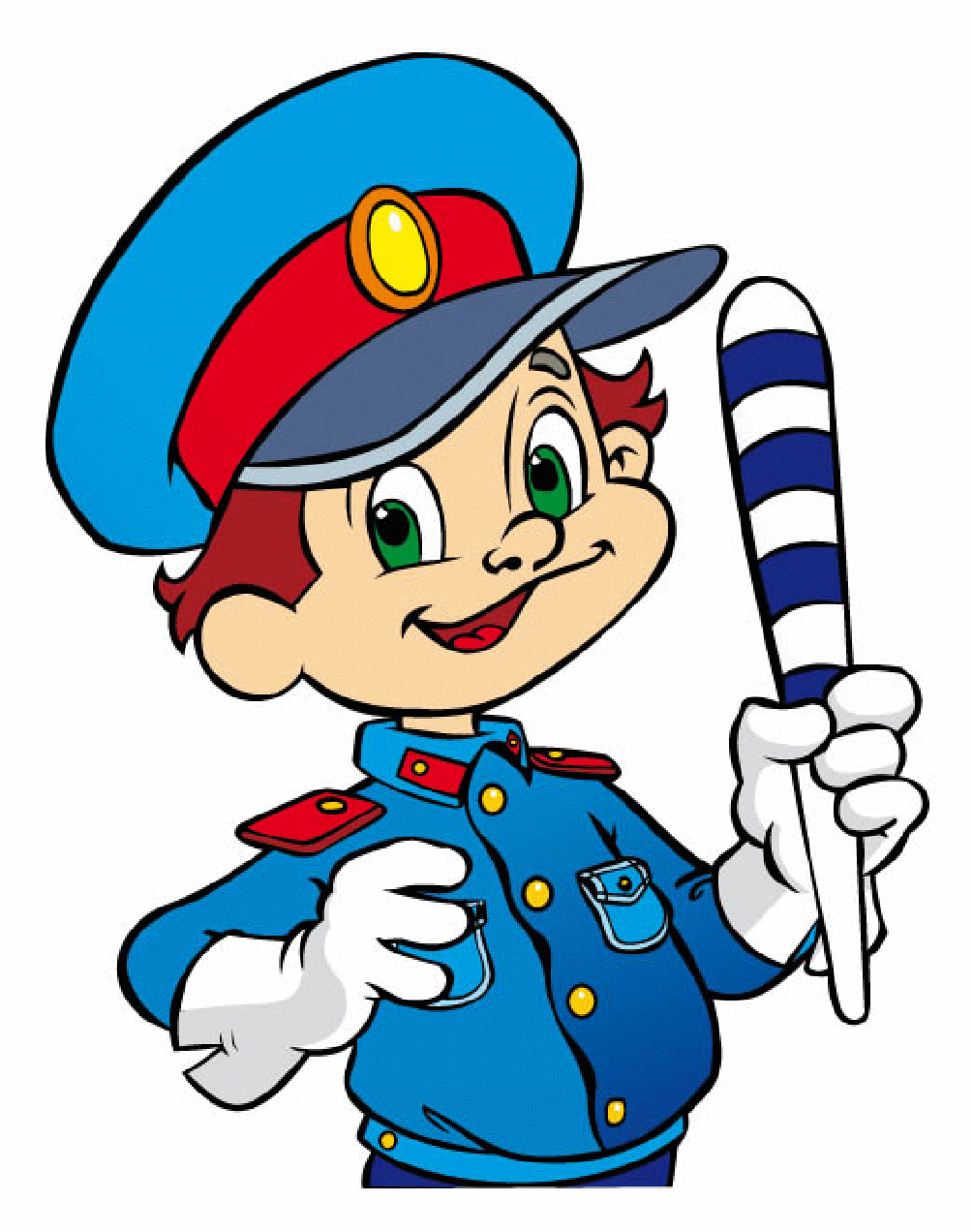 Профилактика детского дорожно-транспортного травматизма – проблема всего общества. Обучение детей правильному поведению на дорогах  необходимо начинать с раннего возраста. Задача педагогов и родителей – воспитать из сегодняшних дошкольников грамотных и дисциплинированных участников дорожного движения.   Обучение детей правилам безопасного поведения на дорогах в период нахождения ребенка в детском саду, может уменьшить тяжелые последствия и возможность попадания его в ДТП Единственный, кто может его в этом убедить, - взрослый человек. И естественным способом – своим примером.Важно чтобы родители были примером для детей в соблюдении правил дорожного движения.- Не спешите, переходите дорогу размеренным шагом.- Выходя над дорожным знаком «Пешеходный переход» на проезжую часть дороги, прекратите разговаривать — ребёнок должен привыкнуть, что при переходе дороги нужно сосредоточиться.- Не переходите дорогу на красный или жёлтый сигнал светофора.- Переходите дорогу только в местах, обозначенных- Из автобуса, троллейбуса, трамвая, такси выходите первыми. В противном случае ребёнок может упасть или побежать на проезжую часть дороги.- Привлекайте ребёнка к участию в ваших наблюдениях за обстановкой на дороге: показывайте ему те машины, которые готовятся поворачивать, едут с большой скоростью и т.д.- Не выходите с ребёнком из-за машины, кустов, не осмотрев предварительно дороги, — это типичная ошибка, и нельзя допускать, чтобы дети её повторяли.- Не разрешайте детям играть вблизи дорог и на проезжей части улицы.Рекомендации по обучению детей ПДД.При выходе из дома.Если у подъезда дома возможно движение, сразу обратите внимание ребенка, нет ли приближающегося транспорта. Если у подъезда стоят транспортные средства или растут деревья, приостановите свое движение и оглядитесь – нет ли опасности.При движении по тротуару.- Придерживайтесь правой стороны.- Взрослый должен находиться со стороны проезжей части.- Если тротуар находится рядом с дорогой, родители должны держать ребенка за руку.- Приучите ребенка, идя по тротуару, внимательно наблюдать за выездом машин со двора.- Не приучайте детей выходить на проезжую часть, коляски и санки везите только по тротуаруГотовясь перейти дорогу- Остановитесь, осмотрите проезжую часть.- Развивайте у ребенка наблюдательность за дорогой.- Подчеркивайте свои движения: поворот головы для осмотра дороги. Остановку для осмотра дороги, остановку для пропуска автомобилей.- Учите ребенка всматриваться вдаль, различать приближающиеся машины.- Не стойте с ребенком на краю тротуара.- Обратите внимание ребенка на транспортное средство, готовящееся к повороту, расскажите о сигналах указателей поворота у машин.- Покажите, как транспортное средство останавливается у перехода, как оно движется по инерции.При переходе проезжей части- Переходите дорогу только по пешеходному переходу или на перекрестке.- Идите только на зеленый сигнал светофора, даже если нет машин.- Выходя на проезжую часть, прекращайте разговоры.- Не спешите, не бегите, переходите дорогу размеренно.- Не переходите улицу под углом, объясните ребенку, что так хуже видно дорогу.- Не выходите на проезжую часть с ребенком из-за транспорта или кустов, не осмотрев предварительно улицу.- Не торопитесь перейти дорогу, если на другой стороне вы увидели друзей, нужный автобус, приучите ребенка, что это опасно.- При переходе по нерегулируемому перекрестку учите ребенка внимательно следить за началом движения транспорта.- Объясните ребенку, что даже на дороге, где мало машин, переходить надо осторожно, так как машина может выехать со двора, из переулка.При посадке и высадке из транспорта- Выходите первыми, впереди ребенка, иначе ребенок может упасть, выбежать на проезжую часть.- Подходите для посадки к двери только после полной остановки.- Приучите ребенка быть внимательным в зоне остановки – это опасное место (плохой обзор дороги, пассажиры могут вытолкнуть ребенка на дорогу).